Wenonah High School Grand Alumni Association Doing it Again!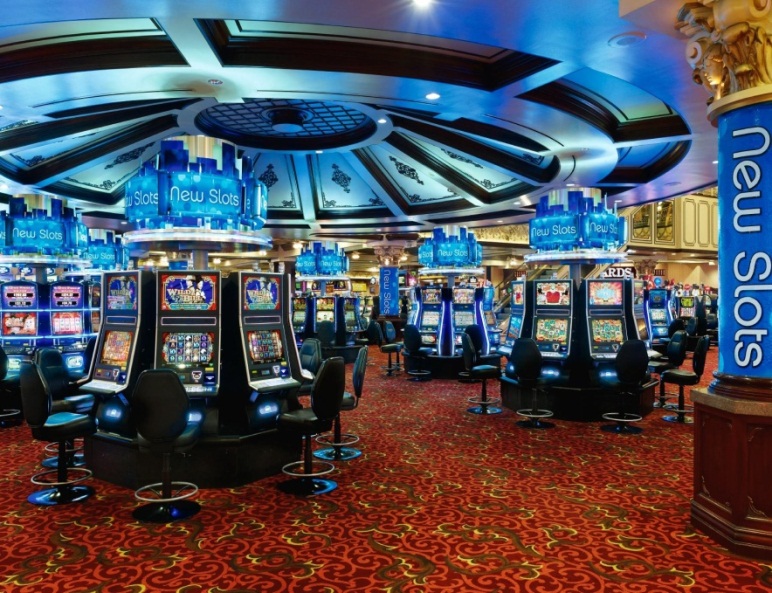 COME TAKE A RIDE WITH US TOWIND CREEK CASINO – WETUMPKA ALON OUR PARTY BUSIF YOU MISSED THE LAST ONE, DON’T MISS THIS ONE!WHEN: SATURDAY, NOVEMBER 7, 2015DEPARTURE TIME: 7:30 A.M.WHERE: BELEVIEW PLAZE, FAIRFIELD, AL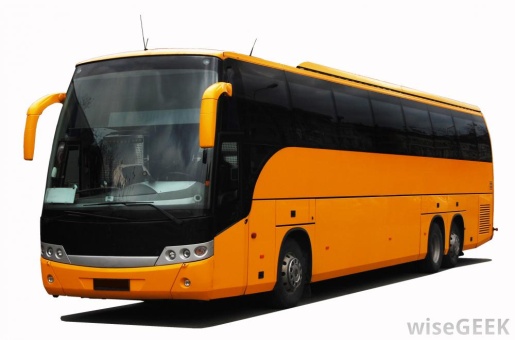 $30.00 EACH PERSONFOR INFORMATION ON PURCHASING TICKETS CONTACTROSALIND RUDOLPH YOUNG, 205-602-1908  OR JAMES E CARDEN, 205-424-09565ITINERARYDEPART @ 7:30 A. M. FROM BELLEVIEW PLAZA, NOVEMBER 7, 2015ARRIVE @ WIND CREEK CASINO - WETUMPKA @ 9:30 A. M. RECEIVE ONE $15.00 FOOD CREDITRECEIVE ONE “PLAY AND GET” BONUS (PER PLAYER, PER BUS)DEPART FROM WIND CREEK - WETUMPKA @ 2:30 P. M.ARRIVE IN BIRMINGHAM @ 4:30 P.M.